OdpowiedziZad.1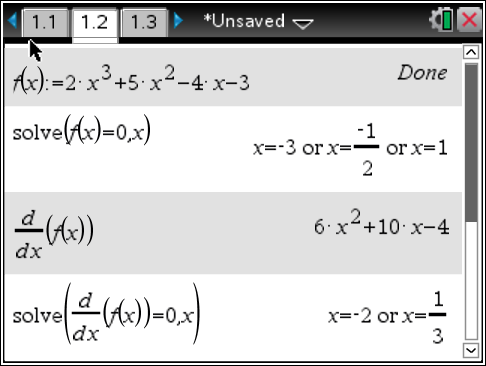 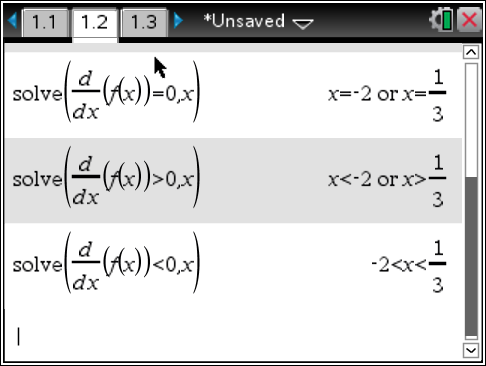 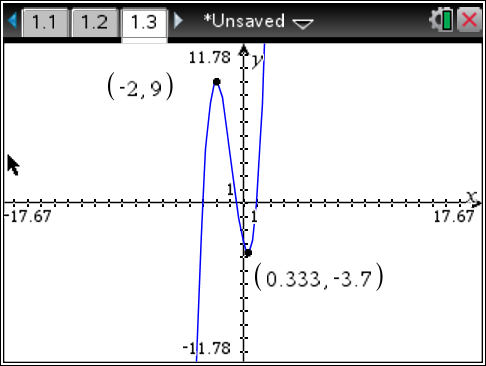 Zad.2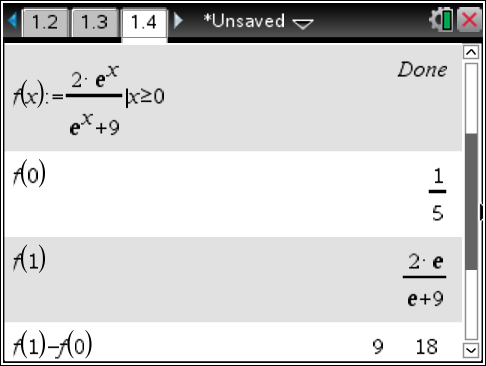 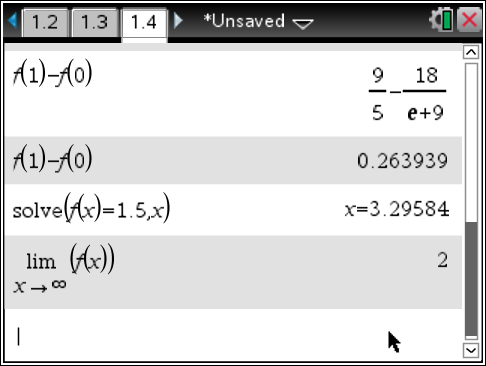 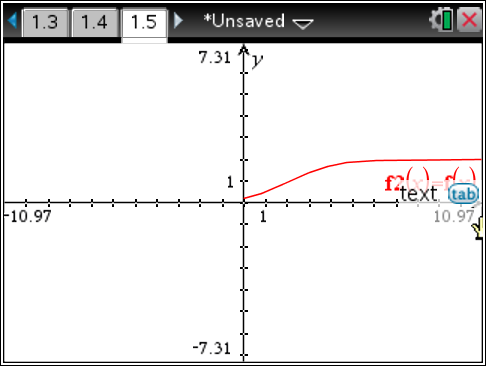 Zad.3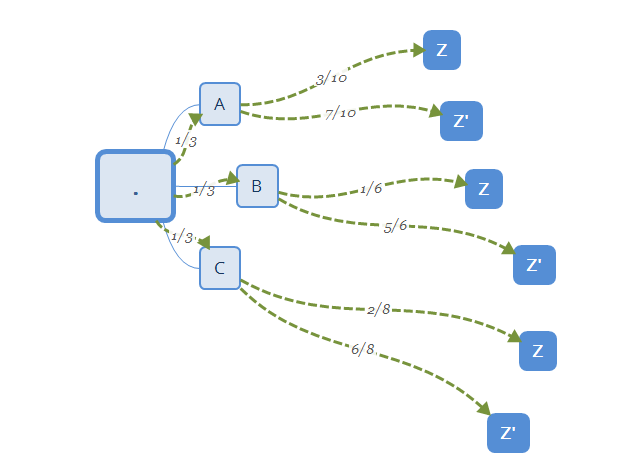 a) 7/30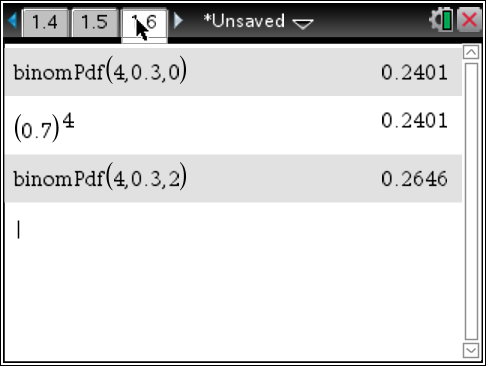 Zad.4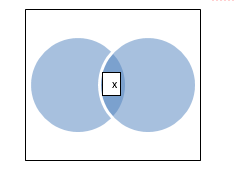 b)30c)3/40d)7/40e)7/15